ПРОФЕССОРАМИзвещениеПоследний срок сбора  документов аттестации 13 декабря до 1800.Секретарь аттестационной комиссии                              Бопанова А.О.С.Ж.АСФЕНДИЯРОВ АТЫНДАҒЫҚАЗАҚ ҰЛТТЫҚ МЕДИЦИНА УНИВЕРСИТЕТІ 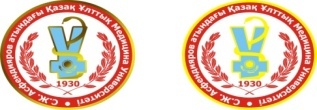 КАЗАХСКИЙ НАЦИОНАЛЬНЫЙ МЕДИЦИНСКИЙ УНИВЕРСИТЕТ ИМЕНИ  С.Д.АСФЕНДИЯРОВА                                                                          ИЗВЕЩЕНИЕ                                                                          ИЗВЕЩЕНИЕ                                                                          ИЗВЕЩЕНИЕ